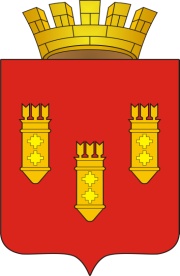      РЕШЕНИЕ                                                                Собрания депутатов города Алатыря седьмого созыва    от «22» сентября 2023 г. № 82/42-7    О внесении изменений                                                      в Устав города Алатыря    Чувашской РеспубликиВ соответствии с Федеральным законом от 6 октября 2003 г. № 131-ФЗ «Об общих принципах организации местного самоуправления в Российской Федерации», Законом Чувашской Республики от 18 октября 2004 г. № 19 «Об организации местного самоуправления в Чувашской Республике» Собрание депутатов города Алатыря седьмого созываРЕШИЛО:1. Внести в Устав города Алатыря Чувашской Республики, принятый решением Собрания депутатов города Алатыря от 08 ноября 2005 г. № 2 (с изменениями, внесенными решениями Собрания депутатов города Алатыря от 03 мая 2006 г. № 8, от 25 апреля 2007 г. № 30/17-4, от 19 марта 2008 г. № 21/22-4, от 29 мая 2009 г. № 44/32-4, от 03 сентября 2009 г. № 67/34-4, от 29 апреля 2010 г. № 27/39-4, от 27 апреля 2011 г. № 24/6-5, от 21 февраля 2012 г. № 10/13-5, от 24 августа 2012 г. № 57/18-5, от 25 декабря 2012 г. № 90/21-5, от 25 декабря 2013 г. № 87/29-5, от 30 октября 2014 г. № 74/38-5, от 17 декабря 2015 г. № 38/05-6, от 26 июля 2016 г. № 58/11-6, от 14 декабря 2016 г. № 90/15-6, от 27 декабря 2017 г. № 67/24-6, от 27 июня 2018 г. № 49/29-6, от 25 апреля 2019 г. № 20/39-6, от 30 декабря 2019 г. № 79/43-6, от 25 ноября 2020 г. № 23/03-7, от 29 октября 2021 г. № 36/15-7, от 28 июня 2023 г. № 64/39-7) следующие изменения:1) в статье 6:а) абзац седьмой признать утратившим силу;б) абзац четырнадцатый признать утратившим силу;в) в абзаце шестнадцатом слова «, главой администрации города Алатыря» исключить;2) статью 7 дополнить пунктом 45  следующего содержания:«45) осуществление выявления объектов накопленного вреда окружающей среде и организация ликвидации такого вреда применительно к территориям, расположенным в границах земельных участков, находящихся в собственности городского округа.»;3) в части 1 статьи 8:а) пункт  5 изложить в следующей редакции:«5) организационное и материально-техническое обеспечение подготовки и проведения муниципальных выборов, местного референдума, голосования по отзыву депутата»;б) в пункте 8 слова «федеральными законами» заменить словами «Федеральным законом от 06.10.2003 № 131-ФЗ «Об общих принципах организации местного самоуправления в Российской Федерации»»;4) абзац пятый статьи 9 изложить в следующей редакции:«Органы местного самоуправления города Алатыря несут ответственность за осуществление отдельных государственных полномочий в пределах выделенных городу Алатыря на эти цели материальных ресурсов и финансовых средств.»;5) в статье 11:а) абзац второй изложить в следующей редакции:«Решение о назначении местного референдума принимается Собранием депутатов города Алатыря в течение 30 дней со дня поступления документов, на основании которых назначается местный референдум. Порядок подготовки и проведения местного референдума регулируется законом Чувашской Республики в соответствии с федеральными законами.»б) абзацы третий – пятый признать утратившими силу;6) часть 2 статьи 17 изложить в следующей редакции:«2. Публичные слушания проводятся по инициативе населения, Собрания депутатов города Алатыря, главы города Алатыря. Публичные слушания, проводимые по инициативе населения или Собрания депутатов города Алатыря, назначаются Собранием депутатов города Алатыря, а по инициативе главы города Алатыря - главой города Алатыря.»;7) часть 5 статьи 22 изложить в следующей редакции:«5. Очередные заседания созываются председателем Собрания депутатов города Алатыря не реже одного раза в три месяца. Внеочередные заседания созываются председателем Собрания депутатов города Алатыря по собственной инициативе, либо по инициативе главы города Алатыря, либо по инициативе не менее 1/3 от установленной численности депутатов Собрания депутатов города Алатыря.»;8) абзац пятнадцатый статьи 23 изложить в следующей редакции:«Собрание депутатов города Алатыря заслушивает ежегодные отчеты главы города Алатыря о результатах его деятельности, деятельности администрации города Алатыря и иных подведомственных главе города Алатыря органов местного самоуправления города Алатыря, в том числе о решении вопросов, поставленных Собранием депутатов города Алатыря.»;9) статью 24 изложить в следующей редакции:«Статья 24. Порядок рассмотрения и принятия Собранием депутатов города Алатыря правовых актов1. Собрание депутатов города Алатыря по вопросам, отнесенным к его компетенции федеральными законами, законами Чувашской Республики, настоящим Уставом принимает решения, устанавливающие правила, обязательные для исполнения на территории города Алатыря, решение об удалении главы города Алатыря  в отставку, а также решения по вопросам организации деятельности Собрания депутатов города Алатыря и по иным вопросам, отнесенным к его компетенции федеральными законами, законами Чувашской Республики, настоящим Уставом. Решения Собрания депутатов города Алатыря, устанавливающие правила, обязательные для исполнения на территории города Алатыря, принимаются большинством голосов от установленной численности депутатов Собрания депутатов города Алатыря, если иное не установлено Федеральным законом от 06.10.2003 № 131-ФЗ «Об общих принципах организации местного самоуправления в Российской Федерации».2. Решения Собрания депутатов города Алатыря о принятии Устава, внесении изменений и дополнений в Устав принимаются большинством в две трети голосов от установленного числа депутатов Собрания депутатов города Алатыря.3. Нормативные правовые акты Собрания депутатов города Алатыря, предусматривающие установление, изменение и отмену местных налогов и сборов, осуществление расходов из средств местного бюджета, могут быть внесены на рассмотрение Собрания депутатов города Алатыря в порядке, предусмотренном частью 12 статьи 35 Федерального закона от 06.10.2003 № 131-ФЗ «Об общих принципах организации местного самоуправления в Российской Федерации».4. Правовые акты Собрания депутатов города Алатыря вступают в силу с момента их подписания председателем Собрания депутатов города Алатыря, если иной порядок не установлен законодательством Российской Федерации, настоящим Уставом или самим правовым актом. Нормативные правовые акты Собрания депутатов города Алатыря о налогах и сборах вступают в силу в соответствии с Налоговым кодексом Российской Федерации.Председатель Собрания депутатов города Алатыря подписывает решения Собрания депутатов города Алатыря в течение 10 дней с момента их принятия.5. Нормативный правовой акт, принятый Собранием депутатов города Алатыря, направляется главе города Алатыря для подписания и обнародования в течение 10 дней. Глава города Алатыря имеет право отклонить нормативный правовой акт, принятый Собранием депутатов города Алатыря. В этом случае указанный нормативный правовой акт в течение 10 дней возвращается в Собрание депутатов города Алатыря с мотивированным обоснованием его отклонения либо с предложениями о внесении в него изменений и дополнений. Если глава города Алатыря отклонит нормативный правовой акт, он вновь рассматривается Собранием депутатов города Алатыря. Если при повторном рассмотрении указанный нормативный правовой акт будет одобрен в ранее принятой редакции большинством не менее двух третей от установленной численности депутатов Собрания депутатов города Алатыря, он подлежит подписанию главой города Алатыря в течение семи дней и обнародованию.»;10) статью 25 изложить в следующей редакции:«Статья 25. Глава города Алатыря1. Глава города Алатыря является высшим должностным лицом города Алатыря и наделяется настоящим Уставом в соответствии с Федеральным законом от 06.10.2003 № 131-ФЗ «Об общих принципах организации местного самоуправления в Российской Федерации» собственными полномочиями по решению вопросов местного значения. 2. Глава города Алатыря возглавляет администрацию города Алатыря и осуществляет свои полномочия на постоянной основе.3. Глава города Алатыря избирается Собранием депутатов города Алатыря из числа кандидатов, представленных конкурсной комиссией по результатам конкурса.4. Глава города Алатыря не может одновременно исполнять полномочия председателя Собрания депутатов города Алатыря и полномочия главы города Алатыря;5. Порядок проведения конкурса по отбору кандидатур на должность главы города Алатыря устанавливается Собранием депутатов города Алатыря.Порядок проведения конкурса должен предусматривать опубликование условий конкурса, сведений о дате, времени и месте его проведения не позднее чем за 20 дней до дня проведения конкурса.Общее число членов конкурсной комиссии в городе Алатыря устанавливается Собранием депутатов города Алатыря.Половина членов конкурсной комиссии назначается Собранием депутатов города Алатыря, а другая половина - Главой Чувашской Республики.Кандидатом на должность главы города Алатыря может быть зарегистрирован гражданин, который на день проведения конкурса не имеет в соответствии с Федеральным законом от 12 июня 2002 года № 67-ФЗ «Об основных гарантиях избирательных прав и права на участие в референдуме граждан Российской Федерации» ограничений пассивного избирательного права для избрания выборным должностным лицом местного самоуправления.Условиями конкурса могут быть предусмотрены требования к профессиональному образованию и (или) профессиональным знаниям и навыкам, которые являются предпочтительными для осуществления главой города Алатыря полномочий по решению вопросов местного значения.Собранию депутатов города Алатыря для проведения голосования по кандидатурам на должность главы города Алатыря представляется не менее двух зарегистрированных конкурсной комиссией кандидатов.6. Глава города Алатыря в пределах полномочий, установленных Федеральным законом от 06.10.2003 № 131- ФЗ «Об общих принципах организации местного самоуправления в Российской Федерации»:1) представляет город Алатырь в отношениях с органами местного самоуправления других муниципальных образований, органами государственной власти, гражданами и организациями, без доверенности действует от имени города Алатыря;2) подписывает и обнародует в порядке, установленном настоящим Уставом, нормативные правовые акты, принятые Собранием депутатов города Алатыря;3) издает в пределах своих полномочий правовые акты;4) вправе требовать созыва внеочередного заседания Собрания депутатов города Алатыря;5) обеспечивает осуществление органами местного самоуправления города Алатыря полномочий по решению вопросов местного значения и отдельных государственных полномочий, переданных органам местного самоуправления города Алатыря федеральными законами и законами Чувашской Республики.7. В сфере осуществления исполнительно-распорядительной деятельности глава города Алатыря:1) осуществляет общее руководство деятельностью администрации города Алатыря, ее структурных подразделений по решению всех вопросов, отнесенных к компетенции администрации;2) заключает от имени администрации города Алатыря договоры в пределах своей компетенции;3) разрабатывает и представляет на утверждение Собрания депутатов города Алатыря структуру администрации города Алатыря, формирует штат администрации города Алатыря в пределах, утвержденных в бюджете средств на содержание города Алатыря;4) назначает на должность и освобождает от должности заместителей главы администрации города Алатыря, руководителей структурных подразделений администрации города Алатыря и иных работников администрации города Алатыря, а также решает вопросы применения к ним мер поощрения и дисциплинарных взысканий;5) осуществляет иные полномочия, предусмотренные настоящим Уставом.8. Глава города Алатыря должен соблюдать ограничения, запреты, исполнять обязанности, которые установлены Федеральным законом от 25 декабря 2008 года № 273-ФЗ «О противодействии коррупции», Федеральным законом от 3 декабря 2012 года № 230-ФЗ «О контроле за соответствием расходов лиц, замещающих государственные должности, и иных лиц их доходам», Федеральным законом от 7 мая 2013 года № 79-ФЗ «О запрете отдельным категориям лиц открывать и иметь счета (вклады), хранить наличные денежные средства и ценности в иностранных банках, расположенных за пределами территории Российской Федерации, владеть и (или) пользоваться иностранными финансовыми инструментами».9. Глава города Алатыря освобождается от ответственности за несоблюдение ограничений и запретов, требований о предотвращении или об урегулировании конфликта интересов и неисполнение обязанностей, установленных Федеральным законом от 06.10.2003 № 131-ФЗ «Об общих принципах организации местного самоуправления в Российской Федерации» и другими федеральными законами в целях противодействия коррупции, в случае, если несоблюдение таких ограничений, запретов и требований, а также неисполнение таких обязанностей признается следствием не зависящих от него обстоятельств в порядке, предусмотренном частями 3 - 6 статьи 13 Федерального закона от 25 декабря 2008 года № 273-ФЗ «О противодействии коррупции».10. Глава города Алатыря подконтролен и подотчетен населению и Собранию депутатов города Алатыря. 11. Глава города Алатыря представляет Собранию депутатов города Алатыря ежегодные отчеты о результатах своей деятельности и о результатах деятельности администрации города Алатыря и иных подведомственных ему органов местного самоуправления, в том числе о решении вопросов, поставленных Собранием депутатов города Алатыря. 12. Срок полномочий главы города Алатыря составляет 5 лет.13. Полномочия главы города Алатыря прекращаются досрочно в случае:1) смерти;2) отставки по собственному желанию;3) удаления в отставку в соответствии со статьей 74.1 Федерального закона от 06.10.2003 № 131-ФЗ «Об общих принципах организации местного самоуправления в Российской Федерации»;4) отрешения от должности в соответствии со статьей 74 Федерального закона от 6 октября 2003 года № 131-ФЗ «Об общих принципах организации местного самоуправления в Российской Федерации»;5) признания судом недееспособным или ограниченно дееспособным;6) признания судом безвестно отсутствующим или объявления умершим;7) вступления в отношении его в законную силу обвинительного приговора суда;8) выезда за пределы Российской Федерации на постоянное место жительства;9) прекращения гражданства Российской Федерации либо гражданства иностранного государства - участника международного договора Российской Федерации, в соответствии с которым иностранный гражданин имеет право быть избранным в органы местного самоуправления, наличия гражданства (подданства) иностранного государства либо вида на жительство или иного документа, подтверждающего право на постоянное проживание на территории иностранного государства гражданина Российской Федерации либо иностранного гражданина, имеющего право на основании международного договора Российской Федерации быть избранным в органы местного самоуправления, если иное не предусмотрено международным договором Российской Федерации;10) установленной в судебном порядке стойкой неспособности по состоянию здоровья осуществлять полномочия главы города Алатыря;11) преобразования города Алатыря, осуществляемого в соответствии с пунктами 3.3, 5.1 и 7.1 статьи 13 Федерального закона от 06.10.2003 № 131-ФЗ «Об общих принципах организации местного самоуправления в Российской Федерации», а также в случае упразднения города Алатыря;12) увеличения численности избирателей города Алатыря более чем на 25 процентов, произошедшего вследствие изменения границ города Алатыря.14. Полномочия главы города Алатыря прекращаются досрочно также в связи с утратой доверия Президента Российской Федерации в случае несоблюдения главой города Алатыря, его супругой и несовершеннолетними детьми запрета, установленного Федеральным законом от 7 мая 2013 года № 79-ФЗ «О запрете отдельным категориям лиц открывать и иметь счета (вклады), хранить наличные денежные средства и ценности в иностранных банках, расположенных за пределами территории Российской Федерации, владеть и (или) пользоваться иностранными финансовыми инструментами».15. В случае временного отсутствия главы города Алатыря, невозможности выполнения им своих обязанностей, его обязанности временно исполняет первый заместитель главы администрации города Алатыря либо один из заместителей главы администрации города Алатыря, уполномоченный распоряжением главы города Алатыря.В случае невозможности исполнения главой города Алатыря своих полномочий и невозможности принятия распоряжения, указанного в абзаце первом настоящей части, его полномочия временно исполняет первый заместитель главы администрации города Алатыря или заместитель главы администрации города Алатыря, назначенный решением Собрания депутатов города Алатыря. Указанное решение Собранием депутатов города Алатыря принимается не позднее чем в пятидневный срок со дня наступления указанных обстоятельств. До принятия указанного решения Собранием депутатов города Алатыря полномочия главы города Алатыря временно исполняет первый заместитель главы администрации города Алатыря или заместитель главы администрации города Алатыря, в соответствии с письменно оформленным распределением обязанностей, утвержденным распоряжением главы города Алатыря, на основании распоряжения главы города Алатыря о приступлении к исполнению полномочий главы города Алатыря.16. В случае досрочного прекращения полномочий главы города Алатыря либо применения к нему по решению суда мер процессуального принуждения в виде заключения под стражу или временного отстранения от должности его полномочия временно исполняет первый заместитель главы администрации города Алатыря либо один из заместителей главы администрации города Алатыря, назначенный решением Собрания депутатов города Алатыря.В случае досрочного прекращения полномочий главы города Алатыря избрание главы города Алатыря, избираемого из числа кандидатов, представленных конкурсной комиссией по результатам конкурса, осуществляется не позднее чем через шесть месяцев со дня такого прекращения полномочий. При этом если до истечения срока полномочий Собрания депутатов города Алатыря осталось менее шести месяцев, избрание главы города Алатыря из числа кандидатов, представленных конкурсной комиссией по результатам конкурса, - в течение трех месяцев со дня избрания Собрания депутатов города Алатыря в правомочном составе.17. В случае, если глава города Алатыря, полномочия которого прекращены досрочно на основании правового акта Главы Чувашской Республики об отрешении от должности либо на основании решения Собрания депутатов города Алатыря об удалении главы города Алатыря в отставку, обжалует данные правовой акт или решение в судебном порядке, Собрание депутатов города Алатыря не вправе принимать решение об избрании главы города Алатыря, избираемого Собранием депутатов города Алатыря из числа кандидатов, представленных конкурсной комиссией по результатам конкурса, до вступления решения суда в законную силу.»;11) часть 10 статьи 25.1 признать утратившим силу;12) статью 29 дополнить абзацем двадцать седьмым следующего содержания:«Депутат Собрания депутатов города Алатыря освобождается от ответственности за несоблюдение ограничений и запретов, требований о предотвращении или об урегулировании конфликта интересов и неисполнение обязанностей, установленных Федеральным законом от 06.10.2003 № 131-ФЗ «Об общих принципах организации местного самоуправления в Российской Федерации» и другими федеральными законами в целях противодействия коррупции, в случае, если несоблюдение таких ограничений, запретов и требований, а также неисполнение таких обязанностей признается следствием не зависящих от указанных лиц обстоятельств в порядке, предусмотренном частями 3 - 6 статьи 13 Федерального закона от 25 декабря 2008 года № 273-ФЗ «О противодействии коррупции».»;13) статью 30 признать утратившей силу;14) статью 31 признать утратившей силу;15) абзац второй статьи 32 изложить в следующей редакции:«В случае временного отсутствия председателя Собрания депутатов города Алатыря, невозможности выполнения им своих обязанностей или досрочного прекращения полномочий председателя Собрания депутатов города Алатыря его полномочия временно осуществляет заместитель председателя Собрания депутатов города Алатыря.»;16) статью 37 изложить в следующей редакции:«Статья 37. Отзыв депутата Собрания депутатов города Алатыря1. Голосование по отзыву депутата Собрания депутатов города Алатыря проводится по инициативе населения в порядке, установленном федеральным законом и принимаемым в соответствии с ним законом Чувашской Республики для проведения местного референдума, с учетом особенностей, предусмотренных Федеральным законом от 06.10.2003 № 131-ФЗ "Об общих принципах организации местного самоуправления в Российской Федерации".2. Основаниями для отзыва депутата Собрания депутатов города Алатыря являются только его конкретные противоправные решения или действия (бездействия) в случае их подтверждения в судебном порядке.Основаниями для отзыва депутата Собрания депутатов города Алатыря могут быть:а) невыполнение своих депутатских обязанностей;б) утрата доверия избирателей;в) совершение действий, порочащих звание депутата.3. Инициатива проведения голосования по отзыву депутата Собрания депутатов города Алатыря принадлежит гражданам Российской Федерации, обладающим активным избирательным правом и постоянно или преимущественно проживающим на территориях соответствующих избирательных округов города Алатыря.4. Выдвижение инициативы населения об отзыве депутата Собрания депутатов города Алатыря осуществляется в порядке, предусмотренном федеральном законом и принимаемым в соответствии с ним законом Чувашской Республики для выдвижения инициативы проведения местного референдума.5. Граждане - инициаторы отзыва депутата Собрания депутатов города Алатыря подают коллективное ходатайство об инициировании проведения голосования по отзыву депутата Собрания депутатов города Алатыря в соответствующую избирательную комиссию, организующая подготовку и проведение выборов в органы местного самоуправления, местного референдума (далее - избирательная комиссия).Ходатайство подается от инициативной группы в количестве не менее 10 человек. В ходатайстве инициативной группы должны быть указаны фамилия, имя, отчество депутата Собрания депутатов города Алатыря, отзыв которого инициируется, фамилия, имя, отчество, дата и место рождения, серия, номер и дата выдачи паспорта или документа, заменяющего паспорт гражданина, с указанием наименования или кода выдавшего его органа, а также адрес места жительства каждого члена инициативной группы и лиц, уполномоченных действовать от ее имени. Ходатайство инициативной группы должно быть подписано всеми членами указанной группы.В ходатайстве должны содержаться обоснование предложения об отзыве депутата Собрания депутатов города Алатыря и изложение мотивов инициирования голосования об отзыве депутата Собрания депутатов города Алатыря.К ходатайству должны быть приложены документы (официально заверенные копии документов), подтверждающие наличие оснований для инициирования голосования об отзыве депутата Собрания депутатов города Алатыря, а также протокол собрания инициативной группы.Ходатайство инициативной группы граждан (далее также - инициатор отзыва) должно быть рассмотрено избирательной комиссией в течение 15 дней со дня получения ходатайства.Избирательная комиссия в день, следующий за днем поступления ходатайства информирует о нем депутата Собрания депутатов города Алатыря и представляет ему копии ходатайства и приложенных к нему документов. Депутат Собрания депутатов города Алатыря вправе представить в избирательную комиссию аргументы в свою защиту в письменном виде.6. В случае регистрации инициативной группы по проведению голосования об отзыве депутата Собрания депутатов города Алатыря инициативная группа вправе начать сбор подписей в поддержку инициативы проведения отзыва депутата Собрания депутатов города Алатыря.Период сбора подписей избирателей в поддержку инициативы проведения отзыва депутата Собрания депутатов города Алатыря составляет 20 дней со дня регистрации инициативной группы по проведению голосования об отзыве депутата Собрания депутатов города Алатыря.Проверку подписей избирателей, собранных в поддержку инициативы проведения отзыва депутата Собрания депутатов города Алатыря, осуществляет избирательная комиссия в течение 15 дней со дня их поступления.7. Сбор подписей граждан в поддержку проведения голосования об отзыве депутата Собрания депутатов города Алатыря организует зарегистрированный инициатор отзыва.Подписи могут собираться только среди граждан Российской Федерации, обладающих активным избирательным правом и постоянно или преимущественно проживающих на территориях соответствующих избирательных округов города Алатыря.Подписи в поддержку проведения голосования по отзыву депутата Собрания депутатов города Алатыря собираются посредством внесения их в подписные листы, форма которого предусмотрена законом Чувашской Республики.Граждане участвуют в сборе подписей в поддержку проведения голосования об отзыве лично. Гражданин, ставя подпись в подписном листе, указывает в нем свои фамилию, имя, отчество, год рождения (в возрасте 18 лет - дополнительно день и месяц рождения), адрес места жительства, серию и номер паспорта или заменяющего его документа и дату его выдачи, дату внесения подписи.Данные о гражданах, ставящих свою подпись в поддержку проведения голосования об отзыве, могут вноситься в подписной лист лицом, собирающим подписи. Указанные данные вносятся только от руки. Подпись и дату внесения граждане ставят собственноручно.Каждый подписной лист подписывается лицом, собиравшим подписи, а также уполномоченным представителем инициатора отзыва с указанием их фамилии, имени, отчества, года рождения (в возрасте 18 лет - дополнительно день и месяц рождения), адрес места жительства, серии и номера паспорта или заменяющего его документа и даты его выдачи, а также даты удостоверения подписного листа.Сбор подписей в поддержку проведения голосования об отзыве начинается со дня, следующего за днем регистрации инициативной группы, и заканчивается по истечении 30 дней со дня начала сбора подписей.8. Количество подписей, которое необходимо собрать в поддержку инициативы проведения голосования по отзыву депутата Собрания депутатов города Алатыря составляет 5 процентов от числа участников голосования, зарегистрированных на территории избирательного органа (города Алатыря). Количество представляемых для назначения голосования по отзыву подписей, собранных в поддержку инициативы проведения голосования, может превышать необходимое количество подписей, но не более чем на 25 процентов.9. В день, следующий за днем окончания сбора подписей в поддержку проведения голосования об отзыве, инициатор отзыва представляет в избирательную комиссию итоговый протокол, в котором указываются даты начала и окончания сбора подписей, количество собранных подписей, дата составления протокола. Протокол подписывает уполномоченный представитель инициатора отзыва. К протоколу прилагаются пронумерованные и сброшюрованные подписные листы.Избирательная комиссия обязана провести проверку представленных документов в поддержку проведения голосования об отзыве.Если в результате соответствующей проверки установлено, что представленных достоверных и действительных подписей недостаточно для назначения голосования, избирательная комиссия принимает решения об отказе в проведении голосования.10. Голосование по отзыву депутата Собрания депутатов города Алатыря проводится по инициативе населения в порядке, установленном федеральным законом и принимаемым в соответствии с ним Законом Чувашской Республики для проведения местного референдума.11. Депутат Собрания депутатов города Алатыря считается отозванным, если за отзыв проголосовало не менее половины избирателей, зарегистрированных в соответствующем избирательном округе.12. Итоги голосования по отзыву депутата Собрания депутатов города Алатыря подлежат официальному опубликованию  периодическом печатном издании «Бюллетень города Алатыря Чувашской Республики.»;17) часть 2 статьи 38 изложить в следующей редакции:«2. Администрацией города Алатыря руководит глава города Алатыря на принципах единоначалия.Структура администрации города Алатыря утверждается Собранием депутатов города Алатыря по представлению главы города Алатыря.»;18) статью 40 признать утратившей силу;19) статью 41 признать утратившей силу;20) в части 2 статьи 52 слова «Глава администрации города Алатыря своим постановлением» заменить словами «Администрация города Алатыря»;21) в части 2 статьи 53 слова «главы администрации города Алатыря» заменить словами «администрации города Алатыря»;22) в части 3 статьи 59 слова «глава администрации города Алатыря» заменить словами «глава города Алатыря»;23) в абзаце первом  части 3 статьи 62 слова «или глава администрации города Алатыря» исключить;24) в статье 64:а) в части 1 слова «, главы администрации города Алатыря Чувашской Республики» исключить;б) второе предложение части 3 исключить;2. Настоящее решение вступает в силу после его государственной регистрации и официального опубликования.3. Настоящее решение (за исключением пункта 2, подпункта «б» пункта 3 и  пункта 12 части 1) применяется после истечения срока полномочий главы города Алатыря, избранного до дня вступления в силу Закона Чувашской Республики от 7 июля 2023 года № 42 «О внесении изменений в статью 31 Закона Чувашской Республики «Об организации местного самоуправления в Чувашской Республике» и настоящего решения.Глава города Алатыря                                                                                         В.Н. Косолапенков